Publicado en online: https://vedataday.allmediaconsulting.com/2020 el 15/12/2020 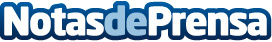 El 74% de los madrileños considera que los puntos de recarga disponibles son un "gran inconveniente"La segunda Encuesta Nacional de Usuarios de Vehículo Eléctrico (VE) ha indagado en las opiniones y hábitos de 1.432 conductores en todas las provincias españolas. Un 23,5% de ellos residentes en la Comunidad de Madrid. Las principales conclusiones sobre la Comunidad de Madrid serán presentadas a través de un streaming en directo desde La Nave de Madrid el próximo 16 de diciembre de 11:00 a 13:00 horas. El evento contará con la participación de profesionales del sector público y privadoDatos de contacto:Ana 638 277 512Nota de prensa publicada en: https://www.notasdeprensa.es/el-74-de-los-madrilenos-considera-que-los Categorias: Automovilismo Madrid Eventos Industria Automotriz Otras Industrias http://www.notasdeprensa.es